 SYLLABUSSW 47106/3/2013COURSE DOMAIN AND BOUNDARIESThis senior-level course helps students develop a critical understanding of the social welfare system in this country, with emphasis placed on the structure of current programs, services, and policies, and how these policies compare internationally. Course content provides students with knowledge and skills to understand major policies that form the foundation of social welfare.  Special attention is paid to analyzing and reforming current social welfare policies at local, state, national and international levels and applying the results of policy practice skills in regard to economic, political, and organizational systems. The application of policy practice skills will be implemented to influence, formulate and advocate for policy consistent with social work values; and identify financial, organizational, administrative, and planning processes required to deliver social services.In the process, program policy gaps and inadequacies are pinpointed, especially as they impact on oppressed and at risk populations.  Prospective social workers are introduced to the workings of the political process, its influence on social welfare policy and social work practice, and the ways in which social workers can participate in political activities, advocacy groups and coalitions, and/or organizational change in order to achieve social and economic justice. BENCHMARK:Formulation of Policy (Policy alternative paper): develop a new policy that might remedy a current policy problem/issueII. Learning Outcomes: By the end of this course students will be able to:Practice without discrimination and with respect, knowledge and skills related to clients age, class, color, culture, disability, ethnicity, family structure, gender, marital status, national origin, race, religion, sex, and sexual orientation (competency 5-A)Analyze the political process and demonstrate knowledge of social work involvement in political activities, advocacy groups and organizational change. (competency 8-A1)Propose Organizational administrative and planning processes that are necessary to deliver social welfare services (competency 8-A2) Become knowledgeable about contemporary social welfare policies andprograms at local, state and federal levels in the United States as a base for entry-level social work practice. (5-A)Assess and compare U.S. Social Welfare policy with other countries that have similar and dissimilar economic structures.Comprehend the workings of the political process and its influence on social welfare policy as well as social work practice.Acquire analytic skills enabling future practitioners to pinpoint gaps in policies and programs, with particular reference to inadequacies experienced by minorities, women, and other oppressed populations.(3-A)Identify financial, organizational, administrative and planning processes that are necessary to deliver social welfare services. (3-A)Develop an understanding and demonstrates necessary skills for achieving social welfare policy reform, organizational change and promotion of social and economic justice via participation in political advocacy and political practices.  Attention to social work organizations and activities such as NASW, PACE (Political Action for Candidate Election), issue advocacy groups and coalitions.(2-B)III.PERFORMANCE CRITERIABasic Technology RequirementsYou must be familiar with Blackboard.  Orientation to Blackboard can be accessed at http://computing.wayne.edu You must have access to a computer that connects to the internet.  The course materials are only accessible online by logging in to http://blackboard.wsu.edu  - If you do not own a computer, the computer labs on campus will be open during this semesterYou will need a recent version of MS Word (2007- 2010) and must be familiar with using Power Point While you are enrolled in this course you will need access to:A reliable internet connectionAn e-mail accountAccess to MS Office 2000 and above, specifically; Word, and or PowerPoint.You must check your Wayne State University e-mail account regularly throughout the semester.  Official announcements will be made by e-mail, and on the course Web site.Student Achievement of Learning OutcomesStudent outcomes are assessed by a midterm and final exam, Blackboard discussion participation, weekly one page reflection papers, and a written assessment of the historical trends of a particular social welfare policy, including the various definitions of the problem over time.Class PoliciesAssignment Policy:  Late papers are not accepted. You must submit all assignments on time. Students are expected to complete all readings, participate in class and perform satisfactorily on assignments and examinations.  The instructor shall be notified of unavoidable issues in advance which may (will) prevent compliance with assignment due date.  Unless there are serious extenuating circumstances, a student will not be able to earn an A for the course with more than two sessions of non-participation a B with more than four sessions of non-participation, or a C with more than five sessions of non-participation.  No incomplete will be given in this class.PLAGIARISM/ACADEMIC HONESTY:“Plagiarism is using another person’s words or ideas without giving credit to the other person. When you use someone else’s words, you must put quotation marks around them and give the writer or speaker credit by revealing the source in a citation. “Even if you revise or paraphrase the words of someone else or just use their ideas, you still must give the author credit in a note.” http://www.otl.wayne.edu/pdf/2006_july_aibrochure.(William Harris, “Anti-Plagiarism Strategies for Research Papers,” http://virtualsalt.com/antiplag.htm, March 7, 2002) You must cite sources from the Internet or any other form of electronic media used in your work. Any paper suspected of plagiarism will be reviewed at Turnitin.com to verify that it is your work and properly cited.Any paper that is plagiarized will result in an “F” for the class and a referral to the University for further Disciplinary Action.APA FORMATAll papers written in the School of Social Work require APA format.  You may purchase the Publication Manual of the American Psychological Association (6th edition), or you may visit the website listed below:http://owl.english.purdue.edu/owl/resource/560/01/  5. WIKIPEDIA WILL NOT BE ACCEPTED AS A RELIABLE SOURCEWhat is Wikipedia? “Wikipedia is a free-content encyclopedia, written collaboratively by people from all around the world. The site is a wiki, which means that anyone can edit entries simply by clicking on the edit this page link.” “Because Wikipedia is an ongoing work to which anybody can contribute, it differs from a paper-based reference source in some important ways. In particular, mature articles tend to be more comprehensive and balanced, while other (often fledgling) articles may still contain significant misinformation, un-encyclopedic content or vandalism. Users need to be aware of this in order to obtain valid information and avoid misinformation which has been recently added and not yet removed.”D. Class Participation/Attendance: Student participation is important to the success of any class. For this online class, your participation is based on you regular (at least once a week) interaction with activities on Blackboard or Weebly.  Your participation will be monitored and if you do not participate for two or more weeks, I will ask you to drop the class. The format for participation will be described at least one week in advance of the due date and will include blogs, discussion boards. Responses are evaluated based on content quality. They should reflect familiarity with lecture material and/or the readings and be approximately 200 words. Use citations and references from the readings, in APA format.Note: Class participation includes raising questions from the readings, making relevant comments drawn from personal experience, reacting to opinions expressed by the instructor and students, asking for clarification, being actively engaged in class exercises, or bringing up issues of general interest to the class.ResourcesROLE OF STUDENT AND INSTRUCTOR  See university statement of obligation of students and faculty members of the teaching-learning process:http://www.bulletins.wayne.edu/fib/fibd.htmlTEXT/REQUIRED MATERIALSKarger, H. J. and Stoesz, D.  (2010).  American Social Welfare: A Pluralist Approach  Boston: Allyn & Bacon.VI.    ORGANIZATION OF THE COURSEThis is a 15 week online course. The course will involve review and participation related to readings, lectures, online discussions, and reflections. Students are expected to complete assignments by 11:00 p.m. on the due date. All students should actively participate in each session as a means of demonstrating their mastery of the learning outcomes.Course content begins with a brief review of the history of social welfare in this country and trends in the development of our social welfare system. Current policies and programs are described and analyzed using a policy analysis framework.  Gaps in existing programs (such as welfare and social security) are identified and impacts on the lives of minorities, women, and other oppressed groups are emphasized.  The social worker’s ongoing role as policy reformer and advocate for social and economic justice is presented throughout the course.Course OutlineNote: Syllabus may change based on needs of the classVII. ASSIGNMENTS      Grading System1. Exams/Quizzes1. Exams will relate to Current Policy and how social policy is apparent within service delivery systems (e.g. current eligibility criteria for programs or services).2. Policy Analysis Paper (use policy framework discussed in class and/or questions below).Current social problem you are concerned withWhat are the policies in place to address this concern?Are these policies dictated by local, state or federal statute – or combinations?What is working; what is not working especially for at risk populations (your critique of the current policy)?How long has the current policy been in place? Who supports and who opposes the policy?Interview one advocate, administrator or legislator regarding their opinion of current policy.3. Formation of Policy Alternative PaperBased on problem/policy identified for analysis paper, use the information obtained to develop a new policy that might remedy a problem identified with current policy.Assess and compare this policy with a similar policy of one other countryWhat is your policy alternative? Name it and describe where the change will need to occur (local, state, federal)? Describe the feasibility of your alternative (Political, Economic and Administrative). Would this policy be feasible in the country identified in (b)Describe how the policy meets your policy goals – e.g. social equality, redistribution of resources, social work values and ethics.How will you work to implement your alternative? What are the forces that are for/against the policy and how will you use or sway each?Describe your personal feelings about this policy alternative and how you view your role as a social worker in the change process. 4. Discussion Question AssignmentPostings: Post your assignment the discussion board by the date it appears in the course calendar The Discussion Question rubric will be used to evaluate the assignment.You are to respond to the instructor posted question and then you must respond to at least 3 different student postings.A response of “I agree” or “I disagree” MUST be explained. Posts must be substantive.You must provide citations in your responsesYou are encouraged to enter into discourse with your classmatesPlease note:Your response to the question posed by the instructor has a point value of 5Your response to a student has a point value of 1 each up to 5 students                            DISCUSSION QUESTION RUBRIC5. REFLECTION/BLOGOverview:The concept of reflection is fundamental to experiential learning.  The past experience is replayed or re-evaluated in terms of new information.  This analytic exercise enables you to formulate new knowledge, perspectives, mental models, and ultimately, changes in behavior or action.  ObjectivesReview and reflect on what you have learnedFocus on how you learnedInstructions:1. Reflect on the following:What did you think about, feel, and visualize while participating in this session?What attitudes, skills and concepts have you gained from participating in this session?What did you know before; What did you want to know, and what did you learn this sessionWhat did you learn in this session that you wouldn’t forget tomorrow?What was the most significant factor in how you learned?BLOG/REFLECTION RUBRICBIBLIOGRAPHYAbramovitz, M.  (2001). Everyone is still on welfare:  The role of redistribution in social policy.  Social Work, 46, 297-308.Albert, R. & Skolnik (2006).  Social Welfare Programs: Narratives from Hard Times.  CA    Thompson WardsworthAllen-Meares, P.  (1996).  The new federal role in education and family services:  goal setting without responsibility.  Social Work, 41, 533-539.Allen-Meares, P. & Roberts, E. M.  (1995). Public assistance as family policy:  Closing off options for poor families.  Social Work, 40, 559-565.Alexander, J. (2003).  Understanding Legal concepts that influence social welfare policy and practice Pacific Grove, CA: Thompson LearningAnderson, S.G., Halter, A.P., & Gryzlak, B.M.  (2004). Difficulties after leaving TANF:  Inner-city women talk about reasons for returning to welfare.  Social Work, 49, 185-194.Berrick, J. D.  (1995). Faces of poverty:  Portraits of women and children on welfare.  Lavallette, NJ:  Oxford University Press.Blau, J. & Abramovitz (2004).  The dynamics of social welfare public. NY, NY: Oxford University PressChambers, D. ( 1998 ). Social policy and social programsDobelstein, A.W. (2003).  Social welfare policy and analysis.  Pacific Grove, CA:  Brooks/Cole.Ellis, R. (2003).  Impacting social policy: A practitioner’s guide to analysis and action. Pacific Grove, CA: Brooks/Cole.Ewalt, P., Freeman, E. M., Kirk, S. A., & Poole, D. L.  (1997). Social policy:  Reform, research, and practice.  Washington, D.C.:  NASW Press.Gil, D.  (1998).  Confronting injustice and oppression:  Concepts and strategies for Social Workers.  New York:  Columbia University Press.Gilbert, N. & Terrell, P.  (1998).  Dimensions of social welfare policy (6th ed.).  Needham Heights, MA:  Allyn & Bacon.Haynes, K. & Mickelson, J.  (2006) Affecting Change:  Social Workers in the political arena.  New York: Longman.Hockstand, C. & Midgley, J. (Eds.) (2004). Lessons from abroad: adapting international social welfare innovations.  Washington, DC: NASWHodge, D.  (2003). Value differences between social workers and members of the working and middle classes.  Social Work, 48, 107-119.Jansson, B.S. (2005).  The reluctant welfare state.  Belmont, CA:  Brooks/Cole.Jansson, B. S.  (1999). Becoming an effective policy advocate:  From policy practice to social justice.  Pacific Grove, CA:  Brooks-Cole.Jansson, B. S. & Smith, S.  (1996). Articulating a “new nationalism” in American social policy.  Social Work, 41, 441-450.Johnson, A.K.  (2004). Social work is standing on the legacy of Jane Addams:  But are we sitting on the sidelines?  Social Work, 49, 319-326.Kuo, D.  (1997).  Poverty 101:  What liberals and conservatives can learn from each other.  The Brookings Review, 36-38.Lens, V.  (2005).  Advocacy and argumentation in the public arena:  A guide for social workers.  Social Work, 50, 231-238.LeCroy, C. W. & Stinson, E. L.  (2004). The public’s perception of social work:  Is it what we think it is?  Social Work, 49, 164-174.Midgley, J., Tracy, M., & Livermore, M.  (2000). The handbook of social policy. Thousand Oaks, CA:  Sage Publications.NASW.  (2003). Social Work Speaks:  NASW Policy Statements 2003-2006.  Washington, D.C.: NASW.Noble, C.  (1997).  Welfare as we knew It:  A political history of the american welfare state.  Lavallette, NJ:  Oxford University Press.Perlmutter, F. D.  (1997).  From welfare to work:  Corporate initiatives and welfare reform.  Lavallette, NJ:  Oxford University Press.Popple, P. & Leighninger, L  (2001).  The Policy-based profession: An introduction to social welfare policy analysis for social workers (2nd ed.) . Boston, MA: Allyn & Bacon.Rank, M. (2005).   One nation, underprivileged: Why American poverty affects us all. NY, NY:  Oxford University Press.Ramanathan, C. S. & Link, R. J.  (1999).  All our futures:  Principles & resources for social work practice in a global era.  Pacific Grove, CA:  Brooks-Cole.Rank, M.R. & Hirschl, T.A.  (1999).  The likelihood of poverty across the American life span.  Social Work, 44, 201-216.Seccombe, K.  (1999).  So you think I drive a Cadillac.  Boston:  Allyn & Bacon.Segal, E. (1997).  Social welfare policy, programs, and practice.  Pacific Grove, CA: Brooks/cole.Smeeding, T. (2005).  Public  policy, economic inequality, and poverty: The United States in comparative perspective. Social Science Quarterly 86 (5)Stoesz, D.  (1996).  Small change:  Domestic policy under the Clinton Presidency.  New York:  Longman.Useful Websites:Hobbs, Frank and Nicole Stoops, U.S. Census Bureau. 2002. Demographic Trends in the 20th Century, Census 2002 Special Reports, Series CENSR-4. Washington, D.C.: U.S. Government Printing Office.  Read highlights (pp. 1-3,7,49,71,115,137) and skim the rest. http://www.census.gov/prod/2002pubs/censr-4.pdfCenter on Budget and Policy Priorities. 2003. “Introduction to the Housing Voucher Program.” http://www.cbpp.org/5-15-03hous.pdfCauthen, Nancy K. 2006. “When work doesn’t pay: What Every Policymaker Should Know.” National Center for Children in Poverty, Columbia University Mailman School of Public Health. http://www. nccp.org/media/wdp06 text.pdfJargowsky, Paul A. and Isabel Sawhill, 2006. “The Decline of the Underclass.”  Center on Children and Families, The Brookings Institution, Brief # 36. http://www.brookings.org/es/research/projects/wrb/publications/pb/pb36pdfInstructor: Lori Klein-ShapiroEmail:  ap3929@wayne.edu – Please email if you would like to speak via telephoneFall Term:     8/29/12- 12/12/12SW 4710  Online SOCIAL WELFARE IN THE UNITED STATES: CURRENT PROGRAMS3 CREDIT HOURSCOMPETENCIES2:Apply social work principles to guide professional practice4:Engage diversity and difference in practice5:Advance human rights and social and economic justice8:Engage in policy proactive to advance social and economic well-being and to deliver effective social work   servicesStudent Code of Conduct:Please visit         Http://www.doso.wayne.edu/codeofconduct.pdfStudent Disability Services (SDS)If you have a documented disability that requires accommodations, you will need to register with Student Disability Services for coordination of your academic accommodations.  The Student Disability Services (SDS) office is located at 1600 David Adamany Undergraduate Library in the Student Academic Success Services department.  SDS telephone number is 313-577-1851 or 313-577-3365 (TDD only).Web site: http://studentdisability.wayne.edu/disabilities.phpOnce you have your accommodations in place, I will be glad to meet with you privately during my office hours to discuss your special needs.  I request that you provide me with requests for accommodations at least one week prior to the due date of an assignment or test, so that I can make appropriate arrangements.Student Disability Services’ mission is to assist the university in creating an accessible community where students with disabilities have an equal opportunity to fully participate in their educational experience at Wayne State University.SessionAssignments18/29-9/9Session 1Introduction to the courseReview of syllabus course purpose, format, norms, and assignmentsLecture/discussion The origins and future of American Social Welfare Early Antecedents of Welfare Statism  English Poor Laws; The poor in Colonial America Social work leadership in Social WelfareAssignment: Read Chapters 1 Social Policy and the American Welfare State and Chapter 2 Social Welfare Policy Research: A Framework for Policy Analysis29/10-  9/16Session 2Lecture/discussionDefinitions of Social Welfare PolicySocial Problems and Social Welfare PolicyValues, Ideology, and Social Welfare PolicyThe Political-Economy of American Social WelfareThe America Political continuumStructural Interests Within Social WelfareA proposed Model for Policy AnalysisResearching and Analyzing Social PoliciesIncompleteness of Policy Analysis Assignment:  Read Chapter 4 Discrimination and Social Stigma in American SocietyYou are to visit the website http://www.globalwelfarelibrary.orgChose an article of interest for Discussion Board following week39/17- 9/23Session 3Lecture/discussionDiscrimination and OppressionRacism: Legal Attempts Remedy RacismSexism: women at work, income disparitiesGays and Lesbians;  Ageism;  People with disabilitiesAssignment:  Discussion Questions regarding article chosen last week 9/24-9/30Session 4Assignment: Read Chapter 5 Poverty in America510/0110/07Session 5Lecture/discussionMeasuring PovertyWho make up the poor; Income distribution and inequality; tax policy and incomes; Work and Poverty some theoretical formulations about PovertyStrategies Developed to Combat PovertyAssignment:  Read Chapter 6 The Voluntary Sector Today610/8-10/14Session 6 Lecture/discussionThe forgotten SectorAdvancing Social and Distributive JusticeContemporary Nonprofit Human Service OrganizationsThe future of the Voluntary SectorAssignment:  Read Chapter 7 Human Service CorporationsPolicy Analysis Paper dueOctober 14 by 11:00 p.m. via Blackboard7 10/15-10/21Session 7Lecture/discussionHistory of the Corporate SectorCorporate Social ResponsibilityCorporate Influence on Social Welfare PolicyThe Future of Corporate Involvement in Social WelfareHuman Service CorporationsNew Human Service MarketsImplications for health and Human Service Professionals.Assignment:  Read 8 Privatization and Private Practice8 10/22-10/28Session 8Lecture/discussionThe privatization of health and Human ServiceThe Challenge of PrivatizationUnions and the Private SectorPrivate practiceMid-TermChapters 1,4,5,6,7,8910/29-11/4Session 9Assignment:  Read Chapter 9 The Making of Governmental Policy10 11/05-11/11Session 10Lecture/discussionTechnical Aspects of the Policy ProcessA critical Analysis of the Policy ProcessThe Policy ProcessImplications for Social WelfareAssignment: Read Chapter 10 Social Insurance Programs and Chapter 11 Public Assistance Programs11 11/12-11/18Session 11Lecture/discussionDefinition of Social InsuranceThe Background of social InsuranceKey Social Insurance ProgramsUnemployment InsuranceWorker’s CompensationEarned Income Tax CreditSupplemental Security IncomeSome Assumptions that Underlie Public Assistance; Aid to Families with Dependent Children; The Evolution and Transformation of the AFDC ProgramGeneral AssistanceIssues in Welfare ReformFuture Prospects for Welfare ReformAssignment:  Read Chapter 12 The American Health Care System and Chapter 13 Mental Health and Substance Abuse PolicyFormation of Policy Analysis paper due November 18 by 11:00 p.m. via Blackboard.12 11/19-11/25Session 12Lecture/discussionThe Organization of Medical ServicesThe Major Public Health Care ProgramsThe Health Care CrisisAIDS and Health CareComparative Analysis: Health Care in Canada, Britain, and IsraelMental Health ReformThe Community Mental Health Centers Act  DeinstitutionalizationParity for Mental Health CareAssignment:  Read Chapter 14 Criminal justice and Chapter 15 Child Welfare PolicyModule 3 UIA Adoption Law and ProcedureVisit E-Library for Global Welfare at http://www.childpolicyinternal.org/For information on the formulation, analysis, implementation, evaluation of social policies towards children, youth and families.  13 11/26-12/02Session 13 Lecture/discussionHistory of Criminal JusticeThe Criminal Justice systemThe New PenologyWar on DrugsHistory of Child Welfare PolicyProtective Services for Children, AdoptionEmerging Issues in Child WelfareAssignment:  Read Chapter 18 The American Welfare State in International Perspective   1412/3-12/9Session 14SET AdministrationLecture/discussionThe nature of globalizationThe Importance of International Social Welfare, International Perspectives on the American Welfare StateDynamics of the American Welfare StatePlanning the Future of the Welfare StateStudy –Final Exam10, 11, 12, 13, 14, 15, and 18.1512/10-12/12Final ExamAssignmentPointsSetting up Weebly Page30      2.    Blogs/Reflective Essay         150Policy analysis paper35Policy formation paper35Mid Term35Final35 TOTAL320320-305  A304-289 A-288-273 B+272-257 B256-241  B-240-225 C+224- 209 C208-194 C-193-178 D+177-162 DPoints availablePoints achievedCommentsIdentified problem and the policies in place to address this concern?     10Are these policies dictated by local, state or federal statute-or in what combination?     5What is working? What is not working especially for at risk populations (your critique of the current policy?     8How long has the current policy been in place?  Who supports and who opposes the policy?     5Interview one advocate, administrator or legislator regarding their opinions of the policy.      7Points adjusted for grammar, spelling or APA errors.Will be subtractedTotal: 35 pointsPOINTS AVAILABLEPOINTSEARNEDCOMMENTSDevelop new policy to address identified problem. Describe and identify where change will need to occur.      10Assess and compare with a similar policy in another country      5Describe the feasibility of your alternative policy. Is this policy feasible in the country identified in (B)?      5Describe how the policy meets your goals.      5How would this policy be implemented?       5Personal feelings about this policy and how you view yourself as a social worker in the change process.      5Points adjusted for grammar, spelling or APA errors.Total:  35 pointsEntitle your post with your last nameEntitle your post with your last nameEntitle your post with your last nameEntitle your post with your last nameInclude the name of the article you have chosen in your post, along with citations and references Include the name of the article you have chosen in your post, along with citations and references Not yet thereNot thereat alldone in APA format.Done in APA format.Poorly developed ideas which do not add to discussion(1pt)Does not enter the discussionProvide a 250 word summary-Provide a 250 word summary-Does not enter the discussion(0 points)Questions you may want to include:Questions you may want to include:No responses posedEvaluation CriteriaAdvancedAdequateNot There at allEvidence of critical thinkingApplication, analysis, synthesis and evaluation. Postings are characterized by clarity of argument, depth of insight into issues, originality of treatment and relevance.  Sometimes include unusual insights. Arguments are well supported(2 pts.)Some critical thinking is evident. postings tend to provide good general statements related to the content of the session.  Assertions are not supported by evidence(1pt)Poorly developed critical thinking(0 pts.)IdeasWell developed; shows evidence of reflection and new introduces new ideas when appropriate(2pts)Poorly developed; shows little reflection(1pt)Did not complete assignment(0 pts.)TimelinessPosts on or before deadline(1pt)Late post(0 pts)Each reflection has a point value of 5Each reflection has a point value of 5Each reflection has a point value of 5Each reflection has a point value of 5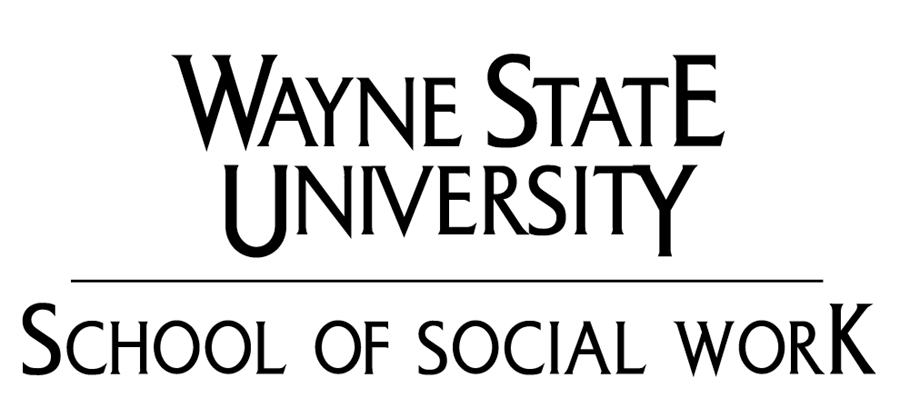 